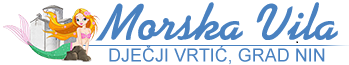                                                            Ulica dr. Franje Tuđmana 5, 23232 NIN                                                           Tel./fax. 023 264 196; www. vrtic-morska-vila.hr, OIB: 52231121132KLASA: 601-02/21-01/02URBROJ: 2198/11-08-02-21-14Nin, 02. srpnja 2021. godine ZAPISNIKsa 47. sjednice Upravnog vijeća Dječjeg vrtića „Morska vila“ Nin održane 02. srpnja 2021. godine  s početkom u  11.30 sati u prostorijama Dječjeg vrtića „Morska vila“ Nin.Nazočni članovi  i članice Upravnog vijeća:Tomislav Ćurko – predsjednikLinda Maraš – članIvica Stulić – članDajana Peša- članGorana Žuvela – zapisničarOstali nazočni:Irena Ćuk, ravnateljica vrtićaUtvrđuje se da sjednici prisustvuje pet članova, te vijeće može pravovaljano donositi odluke. Predloženi dnevni red sjednice je:Verifikacija člana Upravnog vijeća, predstavnika osnivača, na rok do kraja mandata razdoblja postojećeg sastava Upravnog vijeća.Imenovanje predsjednika Upravnog vijeća.Verifikacija zapisnika s 46. sjednice Upravnog vijećaDonošenje Odluke na temelju objavljenog natječaja za prijem u radni odnos odgajateljice na određeno vrijeme- jedna izvršiteljicaRazmatranje pristiglog prigovora zbog neupisanog djetetaPrijedlog izmjene Odluke o mjerilima za naplatu usluga DV Morska vila Nin (čl.9) , koju donosi Osnivač.Obavijest o organizaciji rada Vrtića tijekom mjeseca srpnja i kolovoza 2021. RaznoAd1.) Verifikacija člana Upravnog vijeća, predstavnika osnivača, na rok do kraja mandata razdoblja postojećeg sastava Upravnog vijeća. Ravnateljica obrazlaže da je član Upravnog vijeća Željko Radošević,  razriješen dužnosti člana Upravnog vijeća Dječjeg vrtića Morska vila Nin. Za novog člana Upravnog vijeća od strane Osnivača imenuje se Tomislav Ćurko, na rok do kraja mandata razdoblja postojećeg sastava Upravnog vijeća , i to do 24. travnja 2022. godine.Članica Upravnog vijeća Linda Maraš je predložila je nadopunu dnevnog reda, odnosno da 2. točka dnevnog reda bude imenovanje predsjednika Upravnog vijeća Vrtića.Jednoglasno je s 5 glasova „ZA“ prihvaćen dopunjeni dnevni red sjednice.Ad2.) Imenovanje predsjednika Upravnog vijećaČlan  Upravnog vijeća Ivica Stulić predlaže  Tomislava Ćurko za novog predsjednika Upravnog vijeća Dječjeg vrtića Morska vila Nin. Jednoglasno s 5 glasova „ZA“ za predsjednika Upravnog vijeća Dječjeg vrtića Morska vila Nin izabran je Tomislav Ćurko.Nakon imenovanja, predsjednik Upravnog vijeća nastavlja voditi sjednicu Vijeća.Ad3.) Verifikacija Zapisnika s 46. sjednice Upravnog vijećaNa zapisnik s 46. sjednice Upravnog vijeća nije bilo primjedbi. Zapisnik s 46. sjednice verificiran je jednoglasno s pet glasova „ZA“Ad4.) Donošenje Odluke na temelju objavljenog natječaja za prijem u radni odnos odgajateljice na određeno vrijeme- jedna izvršiteljica. Ravnateljica je istaknula da je natječaja za  odgajatelja na određeno, puno radno vrijeme bio je objavljen od 14. do 22. lipnja 2021. Na natječaj se javila odgajateljica Lidija Poljak (kao jedina kandidatkinja), koja trenutno radi u Vrtiću po Ugovoru o radu do 60 dana. Ravnateljica predlaže da se na određeno radno vrijeme najduže do kraja pedagoške godine primi Lidija Poljak.Jednoglasno je s pet glasova „ZA“ prihvaćen prijedlog ravnateljice i u tom smislu donesena je odluka.Ad5.) Razmatranje pristiglog prigovora zbog neupisanog djeteta. Ravnateljica je obrazložila da je 25. lipnja 2021. pristigao prigovor, zbog ne upisa djeteta u program jaslica. Prijava za upis djeteta D.  S. , nije imala potpunu dokumentaciju, a i oba roditelja nisu dostavila dokaz o zaposlenju.. Upravno vijeće, temeljem članka  11. stavak.5, Pravilnika o upisu i mjerilima upisa Dječjeg vrtića „Morska vila“ Nin, koja glasi „prijava za upis, koja nije pravovremeno dostavljena i prijava koja ne sadrži dokumentaciju iz stavka 2. ovog članka neće se razmatrati“, i članka 16. stavak 1. , kojim se utvrđuje prednost pri upisu i broj bodova (dijete zaposlenih roditelja- oba zaposlena roditelja imaju 20 bodova), nije u mogućnosti uvažiti prigovor. Ravnateljica je rekla da  u roku od 15 dana moramo odgovoriti na prigovor.Ad6.) Prijedlog izmjene Odluke o mjerilima za naplatu usluga DV Morska vila Nin (čl.9) , koju donosi Osnivač. Ravnateljica obrazlaže i predlaže da se članak 9. Odluke o mjerilima za naplatu usluga DV Morska vila Nin, koju donosi Osnivač, treba glasiti: U tijeku jedne pedagoške godine, roditelj- korisnik usluga ima pravo iz privatnih razloga svoje dijete ne voditi u Dječji vrtić, najduže dva mjeseca. Za vrijeme nekorištenja usluga Dječjeg vrtića u smislu stavak 1. ovog članka, roditelj ne plaća mjesečnu cijenu utvrđenu mjerilima iz ove Odluke, već plaća naknadu od 200,00 kn mjesečno. Ravnateljica obrazlaže da se ovom izmjenom omogućuje roditeljima da tijekom pedagoške godine, prema svojim potrebama (ne više isključivo u ljetnim mjesecima), koriste pravo ne dovođenja djeteta u vrtić, najduže dva mjeseca i da mu tijekom tog perioda cijena bude umanjena, odnosno da plaća naknadu od 200,00 kn mjesečno. Plaćanjem te naknade, Vrtić ostvaruje financijske prihode, koji su neophodni za pokrivanje materijalnih troškova, prisutnih neovisno o broju djece, koja trenutno borave u vrtiću (grijanje/hlađenje) i sl.Ad7.) Obavijest o organizaciji rada Vrtića tijekom mjeseca srpnja i kolovoza 2021. Za boravak djece u mjesecu srpnju prijavilo se 18 jasličke i 26 vrtićke djece, dok je u mjesecu kolovozu prijavljeno  17 djece u jaslicama i  18 vrtićke djece. Sjednica je završila u 12.15 sati. Zapisničarka:                                                                     Predsjednik Upravnog vijeća: Gorana Žuvela                                                                     Tomislav Ćurko______________                                                                   ______________